         На базе МБОУ МО Плавский район «ЦДИК «Доверие» был проведен муниципальный заочный конкурс социально-педагогических служб образовательных учреждений «Система профилактики правонарушений несовершеннолетних», в рамках месячника правовых знаний и профилактики правонарушений, во исполнение муниципальной программы «Развитие воспитания детей и молодежи в муниципальной системе образования Плавский район на 2012-2014 годы».      Цель конкурса -  выявление и распространение лучшего опыта организации работы в образовательном учреждении по профилактике безнадзорности и правонарушений несовершеннолетних и привлечение внимания к проблеме безнадзорности и правонарушений несовершеннолетних.     Конкурс социально-педагогических служб образовательных учреждений «Система профилактики правонарушений несовершеннолетних» проводится среди педагогов и коллективов образовательных учреждений Плавского района и оценивался по следующим критериям:обоснованность системы работы в образовательной организации;соответствие цели и задач и результатам системы;реалистичность (возможность использования в других образовательных организациях);результативность (количественная и качественная оценка результатов);качество оформления материалов (структура, логика изложения, грамотность).В состав жюри входили: ПРЕДСЕДАТЕЛЬ:Гарифзянов А.Р. – председатель комитета образования администрации муниципального образования Плавский районЧЛЕНЫ   ЖЮРИ:Сычева О.В. – главный инспектор отдела общего и дополнительного образования                           комитета образования администрации муниципального образования                           Плавский район Шибаев О.А. – директор МБОУ МО Плавский район «ЦДИК «Доверие»Грибоедова О.И. –педагог-психолог МБОУ МО Плавский район «ЦДИК «Доверие»Победителями и призерами конкурса, набравшими наибольшее количество баллов стали:Среди  коллективов образовательных учреждений Плавского района.В номинации «Реализация программ и методик, направленных на формирование законопослушного поведения несовершеннолетних» - система работы образовательного учреждения по реализации программ и методик, направленных на формирование законопослушного поведения несовершеннолетних1 место среди ДОУ – коллектив авторов МБДОУ МО Плавский район    «Детский сад «Радуга»: Лунчева Л.П., Крайнева С.И.1 место среди ОУ – Шевцова Л.Н., заместитель директора по воспитательной работе  МБОУ МО Плавский район    «Молочно-Дворская СОШ»«Профилактика безнадзорности и правонарушений в образовательном учреждении» - система работы образовательного учреждения по профилактике безнадзорности и правонарушений 1 место среди ДОУ – коллектив  авторов МБДОУ МО Плавский район    «Детский сад «Родничок»: Ивлева И.А., Попова Н.А. 2 место среди ДОУ – коллектив авторов МБДОУ МО Плавский район    «Детский сад «Пчёлка»: Гришечкина Е.А., Кругляченко М.Н. 1 место среди ОУ – коллектив авторов МБОУ МО Плавский район    «Волхонщинская СОШ»: Акатова Е.Д., Сафонова Е.М. 3 место среди ОУ – коллектив авторов МБОУ МО Плавский район    «Диктатурская ООШ»: Калпахчева И.М., Старухина Л.А.Среди  педагогов образовательных учреждений Плавского района.В номинации «Эффективные способы и приемы работы по  профилактике безнадзорности и правонарушений среди подростков» -             2 место - Орехова О.В. -  социальный педагог МБОУ МО Плавский район  «Горбачёвская       СОШ»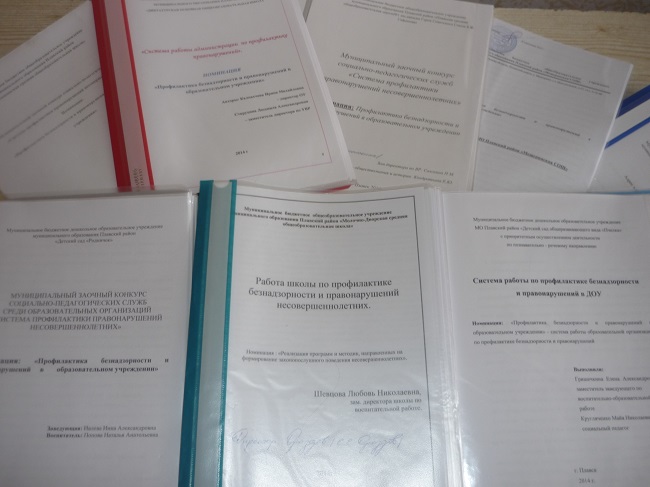 